Dr.Parveen 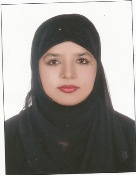 Lecturerin Urdu& Islamic Education for Non Arabs @ UAEParveen.384019@2freemail.com Objectives:To find challenging position to meet my Competencies, capabilities & skills.To work in the dynamic, team oriented and Co-operativeas wellas spectacular environmentWhere is maximum chance of learning new ideas& expertise.Education.PHD Urdu     CGPA 3.66/4Thesis : Bilaad e Arab me Urdu  zaban o Adab(Thesis submitted on Arab countries only Viva Remains) –Subjects studied  in PH.D. Current affairs, Mass communication,Language&LiteratureINTERNATIONAL ISLAMIC UNIVERSITY Islamabad - IslamabadM.Phil. Urdu - Urdu Language & LiteratureThesis: Urdu Afsanay me HijratAllama Iqbal Open University Islamabad, PakistanM.A - Urdu Language & LiteraturePunjab University, Lahore, PakistanB.A - Islamic studies, Urdu Literature, Persian, EnglishPunjab University Lahore, PakistanWork ExperienceLecturer in UrduHead of Urdu DepartmentPakistani Islamic private schoolApril 2008 to September 2017Lecturer& ManagementINTERNATIONAL ISLAMIC UNIVERSITY ISLAMABADMay 2007 to April 2008O' Level teacherBEACONHOUSE SCHOOL SYSTEM ISLAMABADDecember 2005 to September 2006Lecturer / Coordinator /HEAD OF DEPARTMENTHIT DEGREE COLLEGEJuly 1996 to 2004PRESIDENT OF AUDIT COMMITTEE 
* Handle general Audits issues. 
* Prepare rent collection report on a monthly basis. 
* Assisting the Service Department in administration and customers complain and feedback to the customers regarding the same. 
* Data Entry (Making Invoice, Purchases, Return, Transfer etc.) 
* Payments follow up with clients. Assisting for payroll. 
* Co-ordination with accounts department and follow-up. 
Job Responsibilities Deliver Lecture Design Syllabus Paper setting Marking, Research, 2020 Latest Techniques 
Meetings & coordination with staff & students.Interviewing new staff & demo SkillsMicrosoft Office (Including Advance Excel), ✓ Can Work against high-pressure deadlines. ✓still providing the accuracy and the service orientation needed to satisfy all the requirements. ✓ Interpersonal Skills. ✓ Ability to lead and work with Team. ✓ Can Work in any customized HR SystemCertificationsADEC licenseApril 2012 to PresentDriving LicenseMay 2010 to PresentPublications14 August 2015ISPR Magazines HilalAdditional InformationSkills 
✓ Microsoft Office (Including Advance Excel), 
✓ Can Work against high-pressure deadlines. 
✓ still providing the accuracy and the service orientation needed to satisfy all the requirements. 
✓ Interpersonal Skills. 
✓ Ability to lead and work with Team. 
✓ Can Work in any customized HR System 
Languages 
Urdu Excellent 
English Excellent
Punjabi Native 
Arabic   FluentPersian IntermediateTurkish intermediatePashto BeginnerAttributes.FlexibleFOCUSED & DETERMINITICAbility to work individually & team work.Proactive and able to lead for assigned taskGood decision Power & administration.